Plan to do your lesson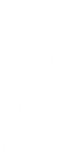 Review your plan for guided and/or independent practice.Adjust your plan so it is less than 10 minutes long.Do your lessonImplement the lesson from your latest journal entry.Videotape your lesson.Work from your written plan.Teach for just 10 minutes.After implementing the lesson, reflect with your coach about the effectiveness of providing guided and/or independent practice according to the checklist. 